培训登记表请认真填写，填写完毕后请将本表作为附件发送至： Training@OTSI.CN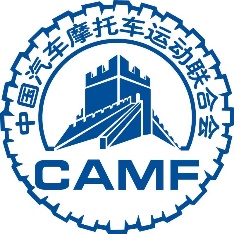 中国汽车摩托车运动联合会     车手培训班学员登记表姓名性别性别男□ /女□男□ /女□照片出生日期  /   /  /   /籍贯籍贯照片民族族族血型血型A□    B□AB□   O□A□    B□AB□   O□照片身高        cm        cm视力视力左    右     左    右     照片身份证号身份证号驾驶证号驾驶证号联系电话\微信号联系电话\微信号\\\\\\通讯地址通讯地址培训单位名称培训单位名称培训项目培训项目汽车类 汽车类 摩托车类 摩托车类 全地形车类 全地形车类 培训项目培训项目拉力(越野) □场地       □飘移       □卡丁       □拉力(越野) □场地       □飘移       □卡丁       □拉力 □越野 □场地 □技巧 □拉力 □越野 □场地 □技巧 □ATV      □UTV      □雪地摩托 □ATV      □UTV      □雪地摩托 □培训级别培训级别B级□     青少年C级□B级□     青少年C级□B级□     青少年C级□B级□     青少年C级□B级□     青少年C级□B级□     青少年C级□培训日期培训日期教练员签字教练员签字安全承诺本人自愿参加赛车手培训班，同意遵守培训班安全注意事项和服从教练员指导，训练中如果发生意外伤害事故，由本人自己承担损失，不向组织者或有关部门及个人追究任何责任，就此承诺。 签字：	                                       日期：培训登记表请认真填写，填写完毕后请将本表作为附件发送至： Training@OTSI.CN安全承诺本人自愿参加赛车手培训班，同意遵守培训班安全注意事项和服从教练员指导，训练中如果发生意外伤害事故，由本人自己承担损失，不向组织者或有关部门及个人追究任何责任，就此承诺。 签字：	                                       日期：培训登记表请认真填写，填写完毕后请将本表作为附件发送至： Training@OTSI.CN安全承诺本人自愿参加赛车手培训班，同意遵守培训班安全注意事项和服从教练员指导，训练中如果发生意外伤害事故，由本人自己承担损失，不向组织者或有关部门及个人追究任何责任，就此承诺。 签字：	                                       日期：培训登记表请认真填写，填写完毕后请将本表作为附件发送至： Training@OTSI.CN安全承诺本人自愿参加赛车手培训班，同意遵守培训班安全注意事项和服从教练员指导，训练中如果发生意外伤害事故，由本人自己承担损失，不向组织者或有关部门及个人追究任何责任，就此承诺。 签字：	                                       日期：培训登记表请认真填写，填写完毕后请将本表作为附件发送至： Training@OTSI.CN安全承诺本人自愿参加赛车手培训班，同意遵守培训班安全注意事项和服从教练员指导，训练中如果发生意外伤害事故，由本人自己承担损失，不向组织者或有关部门及个人追究任何责任，就此承诺。 签字：	                                       日期：培训登记表请认真填写，填写完毕后请将本表作为附件发送至： Training@OTSI.CN安全承诺本人自愿参加赛车手培训班，同意遵守培训班安全注意事项和服从教练员指导，训练中如果发生意外伤害事故，由本人自己承担损失，不向组织者或有关部门及个人追究任何责任，就此承诺。 签字：	                                       日期：培训登记表请认真填写，填写完毕后请将本表作为附件发送至： Training@OTSI.CN安全承诺本人自愿参加赛车手培训班，同意遵守培训班安全注意事项和服从教练员指导，训练中如果发生意外伤害事故，由本人自己承担损失，不向组织者或有关部门及个人追究任何责任，就此承诺。 签字：	                                       日期：培训登记表请认真填写，填写完毕后请将本表作为附件发送至： Training@OTSI.CN安全承诺本人自愿参加赛车手培训班，同意遵守培训班安全注意事项和服从教练员指导，训练中如果发生意外伤害事故，由本人自己承担损失，不向组织者或有关部门及个人追究任何责任，就此承诺。 签字：	                                       日期：培训登记表请认真填写，填写完毕后请将本表作为附件发送至： Training@OTSI.CN身份证驾驶证 正证驾驶证 副证